Lesson 4: 你是哪國人？(What is Your Nationality?) Weekly Character Quiz – Fri. 10/11 Please review the following characters with your child for the upcoming character quiz. There are two lists: characters for writing AND characters for reading.  WRITING: They will be assessed on writing the… high frequency characters (HFC) 2. HFC’s stroke orders 3. HFC phrases  STROKE ORDER: The numbers on the following characters indicate the sequence and the start of each stroke. Students start each stroke at a number and end the stroke at the arrowhead. (They do NOT lift their pencil until they reach the arrowhead).  Please open the digital version of this document (included in the weekly newsletter or msaprilwu.weebly.com under “Curriculum”) to click on each individual character for an audio reading, stroke order animation (very important!     ), definitions, etc. 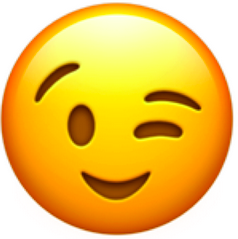  READING/VOCABULARY: Be able to choose the correct phrase to fill-in-the-blank.They do NOT need to know how to write these characters. High Frequency Characters and Phrases**Characters in parentheses are extra credit** Reading/Vocabulary是 is/am/are不no人person 大big中 middle/center小small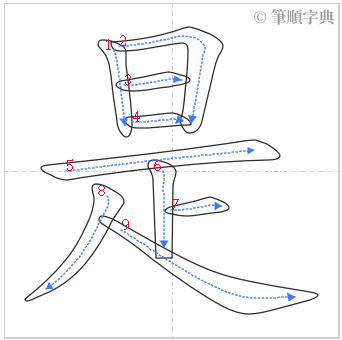 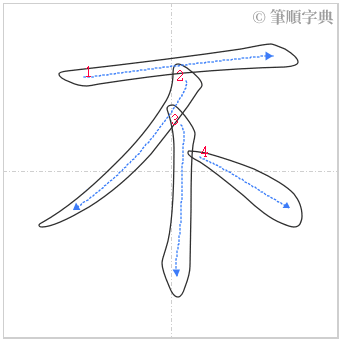 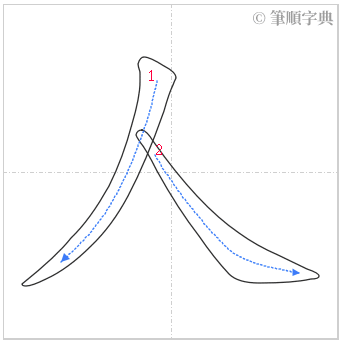 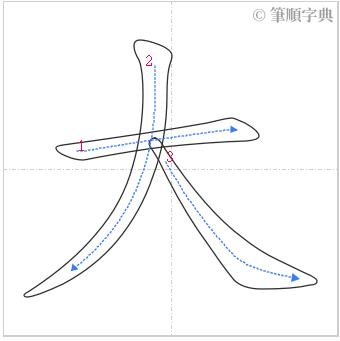 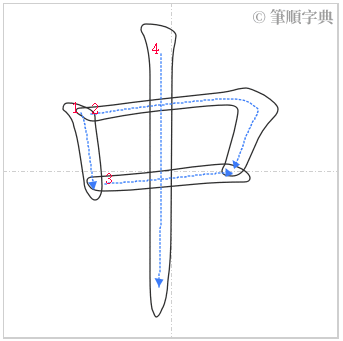 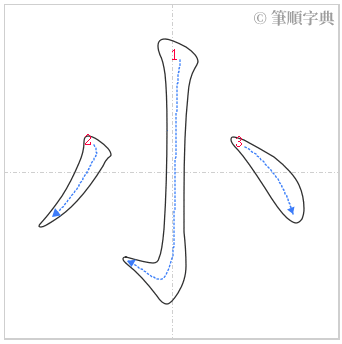 是不是is or isn’tyes or no 不是no/not人口population大人adult/grown-up中文Chinese (language)小(學)elementary school哪中國英國美國法國澳洲日本加拿大whichChinaEnglandUnited States of AmericaFranceAustraliaJapanCanada